 Всекубанский «Урока мужества», посвященного Дню Героев Отечества.07.12.2018год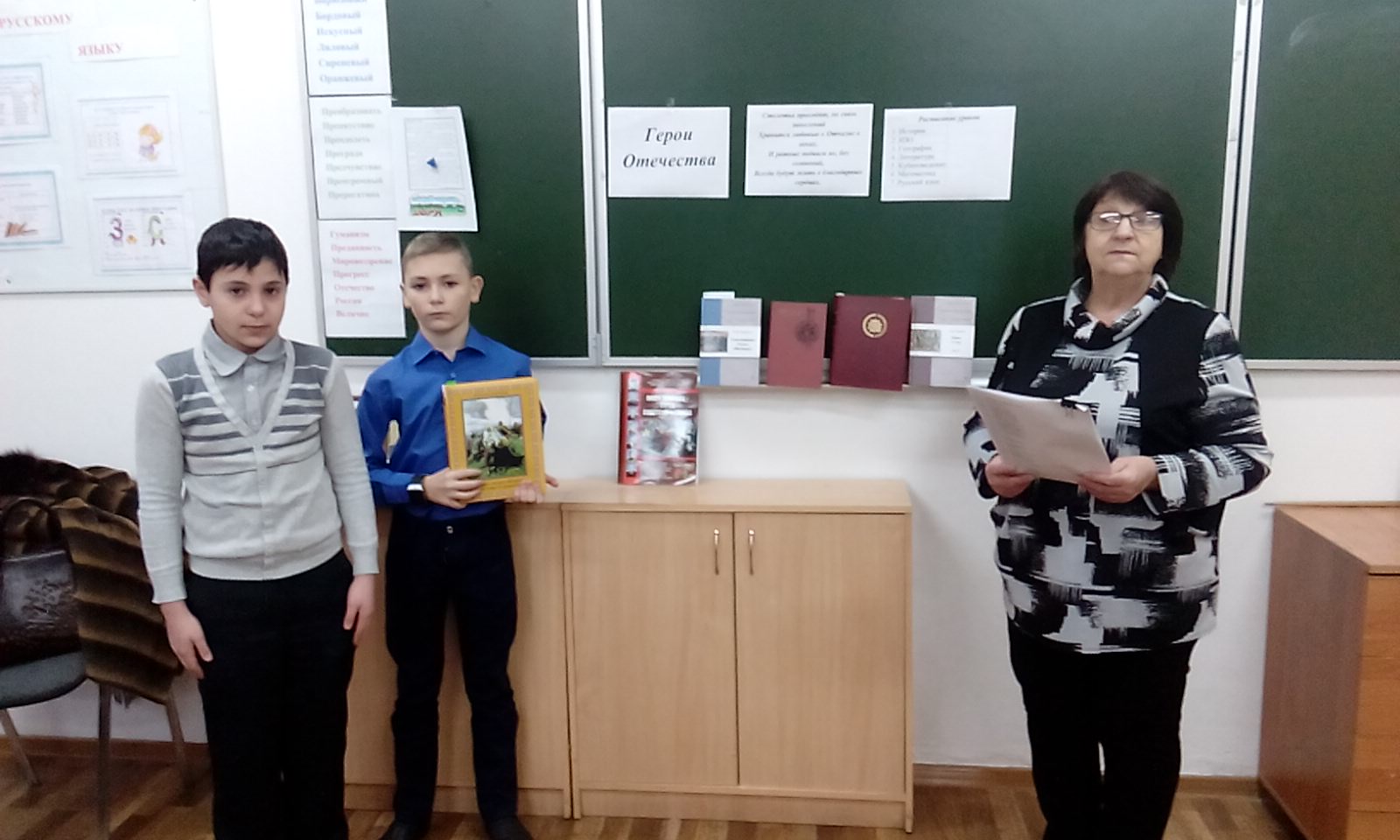 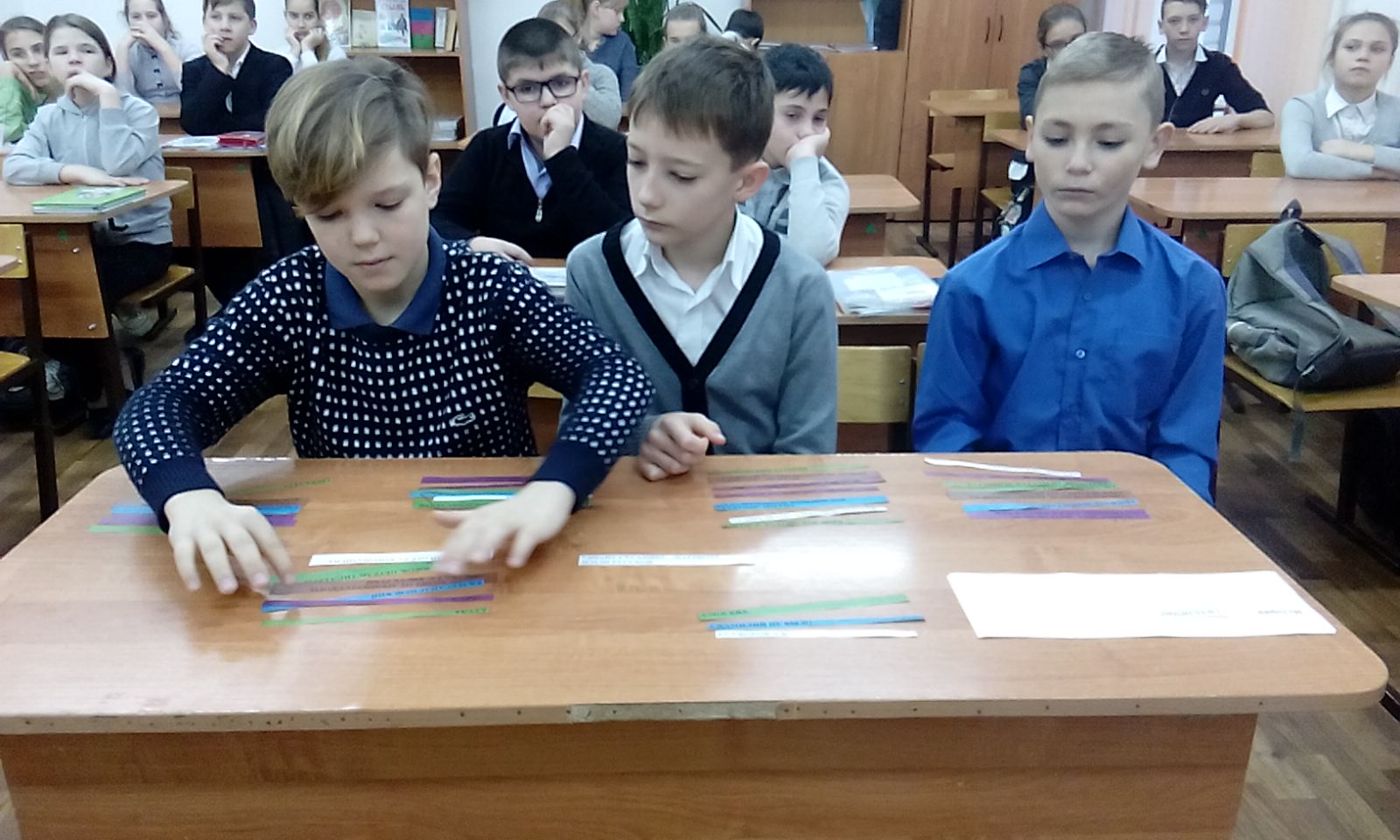 ООНаиболее интересные формы проведенияТекстовое описание проведенных мероприятийФИО гостей (с указание категории – Герой РФ, ветеран ВОВ, вдова ветерана и т.д.) Количество классов, которым присвоено имя Героя 7 декабря (уточнить, какому классу, какое имя)Сколько классов носят имена Героев на 7 декабря 2018 года (всего)Количество классов, которым планируется присвоить имя Героя  в январе 2018 (уточнить номер класса) СОШ №13Урок-квилт«А в книжной памяти мгновения войны»Сегодня памятная дата - «День Героев Отечества».  Россия славит своих лучших сыновей и дочерей, проявивших доблесть и смелость на благо Отечества. Мы собрались в этом зале на урок Мужества «Герои Отечества – слава и гордость России».Наша Родина является героической страной. Ей пришлось пережить огромное количество войн, и в каждой из них российские воины  проявили исключительную стойкость, беспредельную отвагу, неустрашимость, мужество и героизм.В истории России есть Герои, чьи имена золотыми буквами вписаны на скрижалях истории Отечества, передаются из поколения в поколение. Они - наша гордость, олицетворение национальной славы, лучший пример для подражания.Отечественная война 1812 года дала для истории своих героев, чьи подвиги на полях брани забвению не подлежат. Мерилом их героизма были подвиги, совершаемые во имя России, отмеченные особо почитаемым в старой Росси Георгиевским крестом.(Рассказ о героях Гражданской войны»В годы Великой Отечественной войны 1941 – 1945 годов героизм стал массовым, стал нормой поведения  наших  людей. Тысячи солдат и офицеров армии обессмертили свои имена. За героические подвиги в Великой Отечественной войне звания Героя Советского Союза удостоены  11 тысяч 800 человек. Трое стали трижды Героями - Маршал Г.К. Жуков, лётчики И.Н. Кожедуб и А.И. Покрышкин. Полными кавалерами ордена Славы стали свыше 2 500 человек. (Рассказ о героях Вов)20 лет назад на Северном Кавказе вспыхнула Чеченская война. Нависла угроза целостности России. Для восстановления конституционного порядка туда  направлялись военнослужащие 16-ой гвардейской танковой дивизии. За мужество и героизм, проявленные при выполнении боевых задач, полковнику Кислову Сергею Александровичу и майору Кравцову Станиславу Эдуардовичу присвоено звание Героя России, посмертно. Всегда Россия славилась отважными героями. В памятную дату славим Героев Отечества. Преклоняемся перед ними. Их подвиг является примером самоотверженного и бескорыстного служения Отечеству, для нас подрастающего поколения. Гордимся за свое Отечество.Продуктом урока является квилт, где дети на ватмане клеют свои выводы по теме урока.Овчинников Анатолий Иванович «Дети войны», 1938 г.р.111, 6а